ЗАВДАННЯ ОЛІМПІАДИ З ГЕОГРАФІЇІ. Теоретичний тур(повна відповідь на кожне завдання – 10 балів, загальна сума -20 балів) В останні роки часто вживають поняття «постіндустріальна економіка». Розкрийте суть даного поняття. Назвіть причини появи постіндустріальної економіки та наведіть приклади країн з такою економікою.Охорона навколишнього середовища – є важливий аспект сьогодення людства. Доведіть важливість організації системи спостереження та контролю за довкіллям. Фахівці яких географічних спеціальностей повинні працювати у цій системі?ІІ. Тестові завдання (60 балів)Виконайте тестові завдання 1 – 15. (За кожну правильну відповідь нараховується один бал, максимальна кількість балів – 15)Географію як самостійну науку започаткував:А. АристотельБ. ЕратосфенВ. СтрабонГ. ПлутархВід якого півострова вирушили у плавання кораблі експедицій під командуванням Х.Колумба і Ф.Магеллана?А. СкандинавськогоБ. ПіренейськогоВ. АпеннінськогоГ. БалканськогоЯкий півострів омивається водами Атлантичного океану?А. ПіренейськийБ. ЧукотськийВ. КаліфорніяГ. АляскаУкажіть літосферну плиту, будова земної кори в межах якої відрізняється від трьох інших наведених літосферних плит.А. НаскаБ. АфриканськаВ. ПівденноамериканськаГ. АнтарктичнаЩо характерне для осередку землетрусу?А. Розрив і зміщення земної кориБ. Перетворення магми на лавуВ. Виникнення цунаміГ. Утворення зсувівПроцес руйнування та зміни гірських порід називається:А. КарстБ. ВивітрюванняВ. ЕрозіяГ. Еолові процесиДо якої групи за своїм походженням належать гірські породи, що виникли внаслідок перетворення інших гірських порід під дією високої температури та тиску?А. Осадові уламковіБ. Магматичні глибинніВ. МетаморфічніГ. Магматичні поверхневіУкажіть правильне твердження щодо екваторіального кліматичного поясу.А. Переважають континентальні тропічні повітряні масиБ. Характерне чергування вологого літа й сухої зимиВ. Протягом року температура до +28˚С, кількість опадів понад 2000мм на рікГ. Середньорічна температура +20˚С, незначна кількість опадівДовжина ділянки автомобільної дороги з покращеним полкриттям дорівнює на плані (масштаб 1:3000) 10 см. Яка довжина цієї дороги на місцевості?А. 30 м.Б. 300 м.В. 3000 м.Г. 30 000 м.Укажіть правильні твердження щодо проблем вугільної промисловості:?А. Конкуренція з боку сусідніх країн, що пропонують дешевше вугілляБ. Загроза вичерпання в найближчі роки ресурсів вугілляВ. Виснаження найбільш доступних родовищ і ускладнення умов видобуткуГ. Перехід основних споживачів на використання інших видів паливаВкажіть групу міст, в яких видобувають калійні солі:А. Словянськ, БахмутБ. Новий Розділ, ЯворівВ. Красноперекопськ, АрмянськГ. Калуш, СтебникВиберіть країни, які є «карликами»:А. Кіпр, МальтаБ. Люксембург, ДаніяВ. Кувейт, БахрейнГ. Андорра, МонакоВкажіть країну, яка має високий рівень економічного розвитку при невисокій ресурсозабезпеченості:А. ВеликобританіяБ. СШАВ. ЯпоніяГ. КанадаВиберіть країну, для якої характерний другий тип відтворення населення:А. ІндіяБ. ФранціяВ. ЯпоніяГ. КанадаВкажіть природні ресурси, які належать до невідновлювальних:А. Мінерально-сировинніБ. Енергія СонцяВ. ЗемельніГ. РекреаційніВиконайте тестові завдання 16 – 20. (Кожна правильна відповідь оцінюється одним балом. Загальна кількість балів за одне завдання – 4. Всього – 20 балів).Розташуйте імена мандрівників за часом їхніх відкриттів, починаючи з найдавнішого:А. Христофор Колумб Б. Вітус БерінгВ. Марко ПолоГ. Жак Ів КустоВстановіть відповідність між несприятливими фізико-географічними процесами та  їхньою природою:1. Надлишок вологи, рівнинність території            А. Зсуви                                                       2. Руйнування морських берегів                             Б. Ерозія                                                   3. Руйнування схилів ярів та пагорбів                       В. Заболочування                                         4. Відрив і зміщення мас порід під дією сили тяжіння                                                                 Г. Абразія                                               Розташуйте географічні об’єкти у порядку зменшення їхніх абсолютних висот:А. Хотинська височинаБ. Донецький кряжВ. Подільська височинаГ. Придніпровська височина Встановіть відповідність між національностями та областями їх проживання в Україні:Донецька область                                                А. БолгариОдеська область                                                   Б. ПолякиЖитомирська область                                           В. ГрекиЗакарпатська область                                            Г. УгорціВстановіть відповідність «столиця – країна світу»:Відень                                                                   А. ІспаніяМехіко                                                                   Б. АвстріяМадрид                                                                  В. КитайПекін                                                                     Г. МексикаЗавдання 21 – 25 мають по сім варіантів відповідей, серед яких лише три правильні. Виберіть три, на вашу думку, правильні відповіді. (Кожна правильна відповідь оцінюється одним балом, загальна кількість балів за правильно виконане завдання – 3. Всього – 15 балів).21. Виберіть за наведеними координатами три пункти, розташовані в Африці.6˚пн.ш., 17˚сх.д.50˚пн.ш., 11˚зх.д.10˚пн.ш., 7˚зх.д.59˚пд.ш., 2˚сх.д.22˚пд.ш., 31˚сх.д.2˚пн.ш., 9˚зх.д.86˚пн.ш., 78˚сх.д.Виберіть правильні твердження щодо регіонів США:Прерії – «хлібний кошик».Аляска – «промислова майстерня».Приозер’я – «індустріальне серце».Техас – «овоче-фруктовий штат».Флорида – «нафтовий штат».Аппалачі – «кукурудзяний пояс».Гірські штати – «аерокосмічна лабораторія».23. Укажіть характерні типологічні риси високорозвинених країн:        1. У господарстві стрімко зростає роль невиробничої сфери.        2. До переселенських країн належать Іспанія, Португалія, Мальта.        3. Країни Бенілюксу належать до «Великої сімки».4. Скандинавські країни входять до групи малих індустріально розвинених країн.5. Країни «Великої сімки» не продають технології, а впроваджують їх у себе.6. Австралія, Нова Зеландія, Південна Африка – переселенські країни, що мають економіку подвійного характеру (високий рівень індустріалізації і аграрно-сировинну спеціалізацію).7. Високорозвинені країни виробляють 1/2 валового національного продукту (ВНП) світу.24. Виберіть рекордні об’єкти світу, інформацію про які необхідно внести до розділу «Австралія» у географічному довіднику:Найбільше за обсягом видобування родовище бокситів УейпаНайпівденніше місто-мільйонер МельбурнНайбільший за вантажообігом морський порт ШанхайНайвисокогірніша залізнична станція Тангла (5068м. над рівнем моря)Найпотужніша гідроелектростанція «Три ущелини»Найдовша огорожа (5614 км.) для захисту від диких тваринНайбільший християнський храм – собор святого Петра25. Укажіть спільні риси господарства України, Білорусі, ПольщіЗа структурою ВВП це індустріально-аграрні країниМісце у міжнародному поділі праці визначають галузі добувної промисловостіУ структурі електроенергетики основну роль відіграють ТЕСМашинобудування зорієнтоване лише на внутрішній ринокСформувалось три сільськогосподарські зони: лісова, лісостепова і степоваНемає відмінності у концентрації виробництва між окремими районами у країнахТериторією проходять транзитні транспортні магістраліЗавдання 26 – 30 (Кожна правильна відповідь оцінюється 0 або 2 бали. Всього – 10 балів).26. Скільки часу(годин) потрібно мотоциклісту, щоб проїхати відстань між населеними пунктами, яка на карті масштабу 1:1 000 000 становить 10 см, а швидкість руху мотоцикліста 50 км/год?Відповідь:27. Обчисліть ресурсозабезпеченість Шебелинського газоконденсаторного родовища (у роках), якщо його початкові видобувні запаси становили 650 млрд м3 , а щорічний видобуток - 25 млрд м3 .Відповідь:28. Яку відстань (у км) від Львова до Почаєва потрібно подолати пілоту гелікоптера, якщо його маршрут відповідає відрізку 1см на карті масштабу 1: 12000000?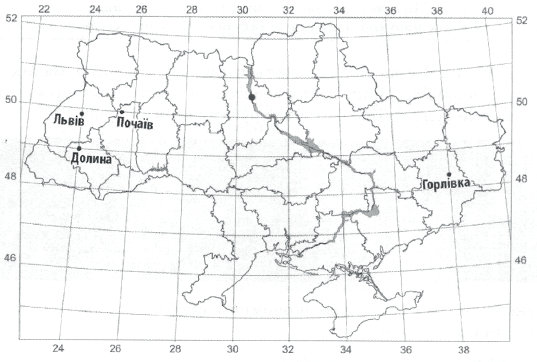 29. Визначте азимут, за яким пройде траса водогону вздовж стежки в напрямку від річки Андоги до загону для худоби.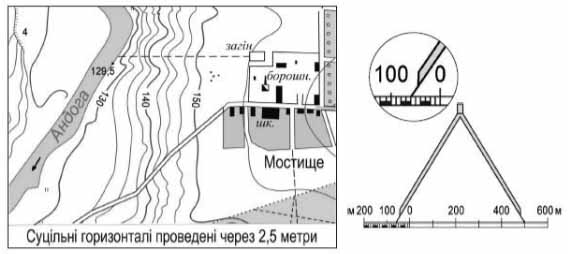 Відповідь:30. Розгляньте таблицю дослідження геологічних відслонень та визначте сумарну товщину (у метрах) гірських порід палеозойського віку.Відповідь:ІІІ. Творче завдання. (Обсяг 1-1,5 ст., кегль-Times New Roman, розмір шрифту – 14, всі поля 2 см, у тексті бажано помістити фото). Оцінюється загальна сума -20 балів.Описати у формі ессе природні та соціально-економічні об’єкти рідного краю, які б Ви запропонували для туристичної подорожі Україною.АБВГАБВГАБВГАБВГАБВГАБВГАБВГАБВГАБВГАБВГАБВГАБВГАБВГАБВГАБВГАБВГ1234АБВГ1234АБВГ1234ПородаГеологічний періодТовщина, мПісокПалеогеновий10КрейдаКрейдовий15ПісковикЮрський6Кам’яне вугілляКам’яновугільний3ГлинаКембрійський11МергельДевонський17